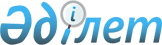 О выдаче разрешения на транзит через территорию Республики Казахстан химикатов из Российской Федерации в Кыргызскую РеспубликуПостановление Правительства Республики Казахстан от 19 июля 2002 года N 805

      В соответствии с Законом Республики Казахстан от 18 июня 1996 года Z960009_ "Об экспортном контроле" и постановлением Правительства Республики Казахстан от 11 августа 1999 года N 1143 P991143_ "Отдельные вопросы транзита продукции, подлежащей экспортному контролю" Правительство Республики Казахстан постановляет: 

      1. Разрешить транзит через территорию Республики Казахстан химикатов из Российской Федерации в Кыргызскую Республику, поставляемых закрытым акционерным обществом "Химреактивснаб" (город Уфа, Российская Федерация) для акционерного общества "Кара-Балтинский горнорудный комбинат" (город Кара-Балта, Кыргызская Республика) согласно контрактам от 18 января 2002 года N 417/39987436/1-00204/23 юр., от 18 января 2002 года N 417/39987436/1-00204-69 юр., от 28 января 2002 года N 417/39987436/1-00209/24 юр. по номенклатуре и количеству, согласно приложению. 

      2. Таможенному комитету Министерства государственных доходов Республики Казахстан и Министерству транспорта и коммуникаций Республики Казахстан в установленном законодательством порядке обеспечить контроль за транзитом химикатов через территорию Республики Казахстан. 

      3. Министерству экономики и торговли Республики Казахстан принять необходимые меры в целях реализации настоящего постановления. 

      4. Настоящее постановление вступает в силу со дня подписания. 



 

        Премьер-Министр 

      Республики казахстан 

 

                                                  Приложение                                         к постановлению Правительства                                             Республики Казахстан                                           от 19 июля 2002 года N 805 



 

                     Количество товаров, поставляемых           закрытым акционерным обществом "Химреактивснаб"    (город Уфа, Российская Федерация) для акционерного общества                "Кара-Балтинский горнорудный комбинат"             (город Кара-Балта, Кыргызская Республика)___________________________________________________________________________N  !   Наименование  !   Код ТН   ! Ед. ! Кол-во ! Цена за  !  Стоимость вп/п!      товара     !     ВЭД    ! изм.!        !единицу в !  российских   !                 !            !     !        !российских!    рублях   !                 !            !     !        !  рублях  !___!_________________!____________!_____!________!__________!______________1.   Серная кислота    280700100     кг    1540       77,95     120043,00     "осч" 11-5   2.   Серная кислота    280700100     г        4      407,00       1628,00     0,1 Н     3.   Соляная кислота   280610000     кг     120       62,49       7498,80     "хч"     4.   Соляная кислота   280610000     г     11,2      583,75       6538,00     0,1 Н     5.   Толуол "осч"      290230900     кг      17      224,25       3812,25     22-5     6.   Ацетон "осч"      291411000     кг      60      194,35      11661,00      9-5     7.   Хлороформ "хч"    290313000     кг      45      224,25      10091,258.   Калий марган-     284161000     кг       5      545,00       2725,00     цевокислый "ч"     9.   Водород фторид    281111000     кг     154      203,00      31262,00     "осч" 27-5     10.  Натрий сернистый  283010000     кг     110      298,50      32835,00     9 вод. "ч"     ___________________________________________________________________________     Итого:                          кг  2051,0152               228094,3  ___________________________________________________________________________     Пункт отправления: город Уфа (Российская Федерация).     Пункт назначения: город Кара-Балта (Кыргызская Республика).     Пункты пограничных переходов: Троицк - Костанай, Жамбыл - Кара-Балта.(Специалисты: Склярова И.В.,              Пучкова О.Я.)     
					© 2012. РГП на ПХВ «Институт законодательства и правовой информации Республики Казахстан» Министерства юстиции Республики Казахстан
				